Основи кінематики	Рівномірний рухШвидкість  ;  шлях ;  час Середня швидкість Координата тіла Закон додавання швидкостей Модуль швидкості 	Рівноприскорений рухПрискорення        	            Шлях Швидкість              	        Координата   ;   	Рух по вертикалі	Рівномірний рух по колуПеріод обертання          Частота обертання      Кутова швидкість       Лінійна швидкість      Доцентрове прискорення      ;   	Рух тіла, кинутого під кутом до горизонтуЧас падіння =  час підняття  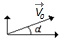 Весь час руху 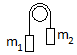 Max висота підняття   Дальність польоту 	Рух горизонтально кинутого тілаЧас падіння Дальність польоту Швидкість тіла в точці падіння 𝑣 Швидкість тіла в момент часу t:  Кут падіння Основи динамікиІІ закон Ньютона  ( – векторна сума сил)ІІІ закон Ньютона   Закон всесвітнього тяжіння Рух штучного супутника Землі Сила тяжіння  	Вага тіла	Вага тіла, що рухається вгору 			 вниз  Вага тіла на опуклому мості Вага тіла на вгнутому мості Сила пружності ; Сила тертя 	Динаміка прямолінійного рухуРух по горизонталі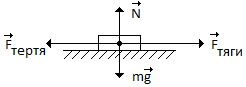 Тіло нерухоме на похилій площині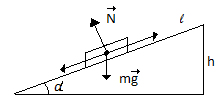 Підняття тіла по похилій площині – сила тягиЗісковзування тіла по похилій площині – прискоренняРух системи зв’язаних тіл – прискорення – сила натягу нитки – пройдений шлях  – сила, з якою важки тиснуть на блок	Рух на поворотах  – швидкість на поворотах – коефіцієнт тертя коліс об дорогу – кут нахилу на поворотах – швидкість поїзда на поворотах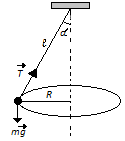  – різниця висоти рейок	Конічний маятникЗакони збереження в механіці	ІмпульсІмпульс тіла       Закон збереження імпульсу – пружний удар – непружний удар – реактивний рух	ЕнергіяКінетична	  Потенціальна     Повна		   Повна механічна енергія замкнутої системи тіл залишається незмінною    	РоботаРобота рівнодійної сил, прикладених до тіла дорівнює зміні кінетичної енергіїРобота сили тяжіння       Робота сили тяжіння на замкнутій траєкторії дорівнює нулю  – тіло кинуто вгоруРобота сили пружності    Потенціальна енергія пружно деформованого тіла Робота сили тертя       	ПотужністьПотужність       ;  (Швидкість виконання роботи)	Коефіцієнт корисної дії	Прості механізмиВажільМомент сили         Умова рівноваги тіл         (Момент сили що повертає тіло за годинниковою стрілкою вважаємо додатнім, проти – від’ємним)Рухомий блок 	           (дає виграш у силі в два рази)Нерухомий блок змінює напрям дії силиЕлементи механіки  рідин та газівГустина     Тиск           Гідравлічний тиск      (де більша площа – менша швидкість) – рівняння Бернуллі  (більша швидкість – менший тиск)Гідравлічна машина  Сполучені посудини Тиску посудині ; 	Атмосферний тиск 760мм рт. ст. = 100000ПаАтмосферний тиск зменшується з висотоюНормальні умови:   	Архімедова сила Архімедова сила – вага витісненої тілом рідиниВага тіла в рідині Умова плавання тіла     Тіло тоне	Тіло плаває	Тіло спливає	Гідростатичне зважуванняДе F1 – вага тіла в повітрі, F2 – вага тіла в рідиніВодотоннажність Вантажопідйомність Підіймальна сила кулі Основи МКТВідносна атомна маса  (з табл. Мендєлєєва)1 а. о. м. = 1.66∙10-27кг∙ Маса однієї молекули  Або   Молярна маса    Кількість речовини    	           (моль)Кількість молекул    Стала Авогадро       Концентрація молекул      Основне рівняння МКТ газівТиск ідеального газу       (добуток тиску		  на об’єм)		 Середня кін. енергія молекул     Абсолютна температура     Стала Больцмана      Рівняння стану ідеального газуРівняння Мендєлєєва-Клапейрона ; 	Рівняння Клапейрона      (при m=const (для 1 моля газу m = M))Ізотермічний процес    	Б-МІзобарний процес          		Г-ЛІзохорний процес          		ШОснови термодинамікиВнутрішня енергія ідеального газу     Зміна внутрішньої енергії        ; Зміна вн. енергії в проц. Теплопередачі    	Кількість теплотиНагрівання 		Плавлення 		Пароутворення	Згорання палива 	Рівняння теплового балансу  І закон термодинаміки    або   Робота газу при ізоб. Розширенні    Застосування І закону термодинаміки до ізопроцесівІзохорний Ізотермічний Ізобарний Адіабатне стискання     (без теплообміну)Адіабатне розширення   ( )ККД теплового двигуна – температура нагрівника – температура холодильника – кількість теплоти, одержана від нагрівника – кількість теплоти, віддана холодильникуВластивості пари, рідин, твердих тіл ;      - відносна вологість – абсолютна вологість – густина водяної пари, що насичує повітря – парціальний тиск водяної пари – тиск насиченої водяної пари при тій самій t Для психрометра Маса водяної пари в повітрі Маса води, що сконденс.   з насиченої пари при зниженні t	Поверхневий натяг  у рідинах,     – коефіцієнт поверхневого натягу – довжина периметра – для плівки, що має дві поверхніДля краплі Робота по подоланню сил п. н. ( ) ,     – для бульбашки	Капілярні явища ,          h – висота рідини в капіляріr – радіус, d – діаметр капіляра	Теплові властивості твердих тіл – залежність розмірів тв. тіл від t – залежність об’єму від t	Механічні властивості твердих тіл – сила пружності E – модуль Юнга,  – відносна деформація – механічна напруга, n – запас міцності – границя міцності,  – допустима напругаЕлектричне полеЗакон Кулона ;  ;  – напруженість поля – повна напруженість  - напруженість точкового заряду  – рівномірно зарядженої площини – сфериРобота електричного поля    Різниця потенціалів (напруга)    Зв'язок між напруженістю і напругою     Електроємність провідника     Електроємність плоского конденсатора   Ємність сферичного конденсатора     Ємність відокремленої кулі    Паралельне з’єднання       конденсаторів	                    Послідовне з’єднання       Ен. ел. поля  зар.конденсатора    ;   ;   Густина енергії ел. поля Закони постійного струмуСила струму (шв. переміщення заряду)        Напруга (робота перенесення заряду)         Опір (характеризує провідник)                       З-н Ома для ділянки кола 	Послідовне з’єднання		 Паралельне з’єднання	 	Робота ел. струму			Потужність			З-н Ома для повного кола   ,    ε – ерс джерелаКоротке замикання   ,   – внутрішній опір дж.Кількість теплоти       (закон Джоуля-Ленца)Електричний струм в різних середовищахМагнітне поле	Дія магнітного поля на провідник зі струмом – сила Ампера (провідник завис) (початок руху) (розрив нитки)Провідник відхиляється – проектуємо сили на осіДія магнітного поля на заряджені частинки – сила Лоренца – сила Лоренца є доцентровою силою – робота електричного поля іде на зміну кінетичної енергії частинки – період обертання	Магнітний потік, 	B – індукція, S – площа контуру[Ф] = Вб, [B] = Тл,     – кут між  і (якщо дано  – кут між  і  то )Робота магнітних сил 	 Обертальний момент 		Електромагнітна індукція	ЕРС індукції    Сила струму    = - Заряд          ЕРС індукції прямого провідника  ЕРС самоіндукції   Магнітний потік в котушці   (L - індуктивність) Енергія магнітного поля котушки   Механічні коливання і хвиліАмплітуда або макс. відхилення     Рівняння руху               Макс. швидкість     Макс. прискорення    Період     Частота    Циклічна частота     Потенціальна енергія          Повна енергія Відстань     Довжина хвилі    Швидкість поширення хвилі    Умова максимуму     Умова мінімуму         Електромігнітні коливання і хвилі. Змінний струм	Вільні електромагнітні коливанняВласна частота коливань     Циклічна частота         Період коливань   – формула ТомпсонаЕнергія ел. поля конденсатора    Енергія магн. поля струму             Повна енергія       Заряд                 Сила струму      Напруга              ;     ;    Вимушені електромагнітні коливанняМагнітний потік     ЕРС індукції  Середня потужність в колі зм. cтруму     Діючі значення        Активний опір в колі змінного струму  Коливання U збігаються з коливанням IКонденсатор в колі змінного струму         – ємнісний опірКоливання U відстають від I на Котушка в колі змінного струму         – індуктивний опірКоливання U випереджають I на R, L, C в колі змінного струмуМіж U та I є зсув фаз  Резонанс     Потужність змінного струму   Кількість теплоти    Трансформаторk > 1 трансформатор знижувальнийk < 1 трансформатор підвищувальнийВтрати енергії в ЛЕП P – потужність генератораU – напруга, що передаєтьсяR – опір ЛЕПРадіолокаціяКількість імпульсів    Енергія імпульсу   – потужність імпульсуГеометрична і хвильова оптикаШвидкість світла        Закон відбивання    Закон заломлення    – відносний показник заломлення;   – абсолютний показник заломленняГраничний кут    Плоске дзеркало: зображення – рівновіддалене, рівновелике, пряме,  уявне;       Сферичне дзеркало            (вгнуте)              (опукле)Тонка лінза  – збиральна лінза, дійсне зображення  – збиральна лінза, уявне зображення  – розсіювальна лінзаЗбільшення лінзи   Оптична сила лінзи       (дптр)Збільшення лупи      “Наближення” телескопа       Інтерференційний максимум   Інтерференційний мінімум   Дифракційна гратка     ()Світлові квантиЗакон взаємозв’язку маси та енергії   Енергія кванта світла    (Дж – стала Планка)   Імпульс фотона   Маса фотона       Рівняння Ейнштейна для зовнішнього Фотоефекту   , -енергія кванта, робота виходу електрона   (червона межа)Затримуюча напруга   Фотоефект можливий при   Потужність випромінювання   Тиск світла на поглинаюче (абсолютно чорне) тіло   Тиск світла на відбиваючу (дзеркальну) поверхню  Елементи теорії відносносностіЛінійні розміри тіла в рухомій системі    Тривалість події     , час сповільнюєтьсяМаса тіл (що рухається з шв. v)   Релятивістські закони додавання швидкостейАтом і атомне ядроПерший постулат Бора  Орбітальний момент імпульсу електрона    ,   n = 1, 2, …Другий постулат Бора   Потенціальна енергія взаємодії електрона з ядром  – завжди від’ємнаЧастоти ліній випромінювання   – стала Рідберга,  A – масове число, Z – порядковий номер  N – кількість нейтронівЗакон радіоактивного розпаду       – початкова кількість атомів,T – період піврозпадуN – кількість атомів, що залишились (не розпались)Енергія зв’язку атомного ядраЕнергія зв’язку   Дефект маси      Енергетичний вихід ядерної реакції  MeB – реакція з виділенням енергії (екзо) – реакція з поглинанням енергії (ендо)ККД атомних електростанцій:( – енергія, що виділяється від розпалу N ядер)   Поглинута доза випромінювання   Потужність дози    Тіло падає з висотиТіло кинуте вертикально вгоруШвидкість  Шлях  Час падіння  Час підйому  Шв. під           час падінняВисота            підйомуСередовищеНосії струмуФормулаМеталиВільні електрониНапів-провідникиЕлектрони провідності і зв’язку(дірки і електрони)ЕлектролітиПозитивні і негативні йони -Витрата енергії при електролізіВакуумТермоелектрониГаз, плазмаЕлектрони і йониПеріод власних коливань тягарця на пружиніm - масаПеріод власних коливань тягарця на пружиніk - жорсткістьПеріод власних коливаньмат. маятникаl - довжина маятникаПеріод власних коливаньмат. маятникаg-прискорення вільного падіння